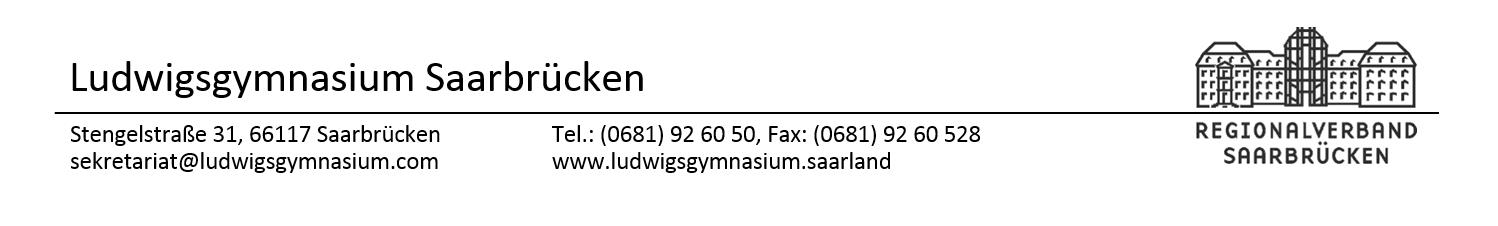 Schülerbetriebspraktikum 2017Sehr geehrte Damen und Herren, das Ludwigsgymnasium führt vom 23. Januar bis 03. Februar 2017 für die Schüler/innen der Klassenstufe 9 ein Betriebspraktikum durch. Ich würde mich freuen, wenn Sie unserem Schüler/unserer Schülerin ......................................................................................................................................... (Name, Vorname, Klasse, Adresse, Tel.-Nr.) einen Praktikumsplatz zur Verfügung stellen würden. Die Schüler/innen sind durch den Schulträger versichert und werden von der Schule betreut. Für Rückfragen stehen wir gerne zur Verfügung. Nähere Informationen finden Sie im Internet unter: www.ludwigsgymnasium.saarland 
(Punkt Förderung/Studien- und Berufsorientierung).Mit freundlichen Grüßen ---------------------------------------------------------------------------------------------------------------------  Bestätigung Wir bestätigen hiermit, dass der Schüler/die Schülerin ....................................................... bei uns vom 23.01. bis 03.02.2017 einen Praktikumsplatz bekommen kann. ........................, den ................... ............................................................... Unterschrift Name / Adresse / Tel.-Nr. des Betriebes (evtl. Stempel)  Ansprechpartner: 